Supplementary Figure 4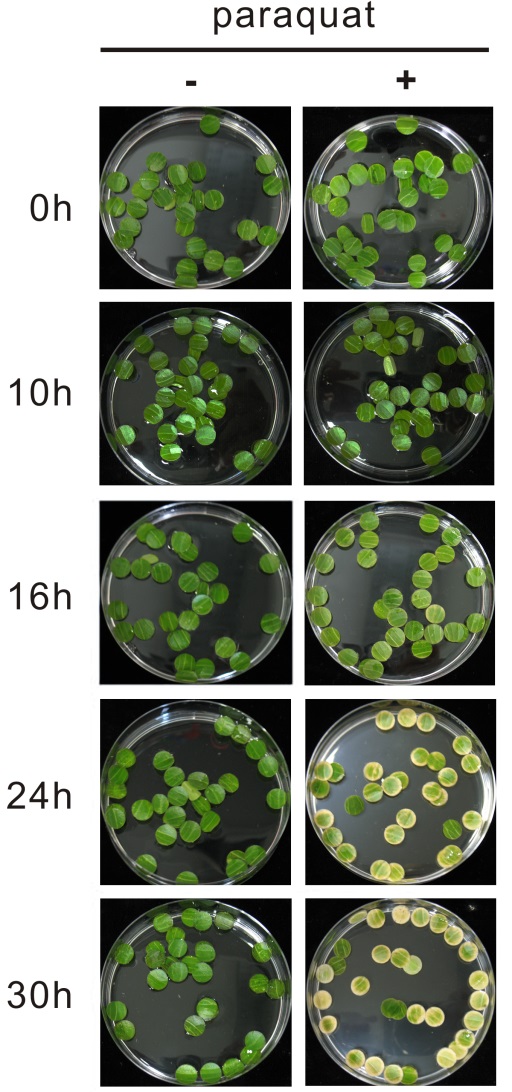 Phenotypic changes (bleaching) in 0.5 µM paraquat-treated leaf discs from mature leaves of C. roseusControl discs did not show visible bleaching over 30 hrs, whereas bleaching starts in paraquat-treated discs after 16 hrs. 